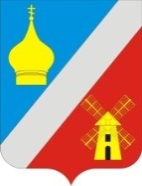 РОССИЙСКАЯ  ФЕДЕРАЦИЯРОСТОВСКАЯ ОБЛАСТЬ НЕКЛИНОВСКИЙ РАЙОНСОБРАНИЕ ДЕПУТАТОВ ФЕДОРОВСКОГО СЕЛЬСКОГО ПОСЕЛЕНИЯ_____________________________________________________________________________РЕШЕНИЕ О внесении изменений в решение Собрания депутатов Федоровского сельского поселения от 21.02.2019  № 133 «Об оплате труда работников, осуществляющих техническое обеспечение деятельности Администрации Федоровского сельского поселения и обслуживающего персонала Администрации Федоровского сельского поселения»          ПринятоСобранием депутатов                                                               «27» декабря 2021 годаВ целях приведения муниципальных правовых актов в соответствии с Областными законами от 16 декабря 2021 года № 640-ЗС «О внесении изменений в статьи 5 и 7 Областного закона «Об оплате труда работников, осуществляющих техническое обеспечение деятельности государственных органов Ростовской области, и обслуживающего персонала государственных органов Ростовской области», Собрание депутатов Федоровского сельского поселения РЕШИЛО:Внести в решение Собрания депутатов Федоровского сельского поселения от 21 февраля 2019 года №133 «Об оплате труда работников, осуществляющих техническое обеспечение деятельности Администрации Федоровского сельского поселения и обслуживающего персонала Администрации Федоровского сельского поселения» следующие изменения:в части 1 статьи 5:а) пункт 1 изложить в следующей редакции:«1)	работникам из числа технического персонала:1.1.	старший инспектор – до 200% должностного оклада;1.2.	инспектор – до 150% должностного оклада.»2) в пункте 1 части 2 статьи 7 цифры «8,5» заменить цифрами «18».2. Решение вступает в силу со дня официального опубликования, распространяется на правоотношения, возникшие с 1 января 2022 года.3.Контроль за выполнением настоящего решения возложить постоянную комиссию Собрания депутатов Федоровского сельского поселения по вопросам местного самоуправления и охране общественного порядка (Председатель  - Никитина Г.В.).Председатель Собрания депутатов – глава Федоровского сельского поселения                                                                     С.А. Слинько село Федоровкаот 27.12.2021№ 24